26 КВІТНЯ – ЦЕЙ ДЕНЬ В ІСТОРІЇСвята і пам'ятні дніМіжнародні ООН: Всесвітній день інтелектуальної власності (затверджений Генеральною Асамблеєю Всесвітньої організації інтелектуальної власності)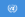  ООН: Міжнародний день пам'яті про чорнобильську катастрофу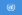 Національні Україна: день пам'яті жертв радіаційних аварій та катастроф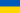  Танзанія: день злуки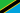  Республіка Марій Ел: день національного героя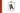  Росія: день пам'яті загиблих в радіаційних аваріях і катастрофах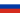  Ізраїль: день пам'яті воїнів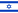  США: день професійного секретаря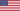 Події1164 — у Владимирі князь Андрій Боголюбський побудував «Золоті Ворота» на взірець київських1289 — єгипетські мамелюки захопили Триполі1478 — під час меси в кафедральному соборі вбили правителя Флоренції Джуліано Медічі, однак його брат Лоренцо відбив напад і, очоливши війська, придушив спробу перевороту1514 — польський астроном Микола Копернік провів своє перше спостереження за Сатурном. На підставі цього і наступних спостережень він зробив висновок про геліоцентричний принцип побудови Сонячної системи1525 — Томас Мюнцер очолив загін німецьких селян і підняв повстання1607 — на мисі Генрі (Вірджинія) здійснили висадку перші в Америці англійські колоністи1654 — євреї вислані з Бразилії1658 — московський цар Олексій Михайлович своїм указом звелів іменувати «Спаською» вежу Московського Кремля, доти вона носила назву «Фроловська»1755 — урочисто відкрито Московський університет в будівлі Аптекарського дому біля Воскресенських воріт в Москві1783 — тринадцятилітний Людвіг ван Бетховен призначений музикантом клавішних інструментів придворного оркестру в Бонні1795 — Росія анексувала Курляндію1798 — Франція анексувала Республіку Женева1799 — розпочалась битва на ріці Адда між союзною російсько-австрійською армією генерал-фельдмаршала Олександра Суворова та французькими військами генерала Ж. Моро. Французи зазнали поразки1828 — Росія оголосила війну Османській імперії.1840 — з друку вийшло перше видання «Кобзаря» Тараса Шевченка.1860 — в Канаді створено батальйон волонтерської міліції, який в майбутньому став першим полком канадської регулярної армії1863 — в петербурзькому Маріїнському театрі відбулась прем'єра опери українського композитора Семена Гулак-Артемовського «Запорожець за Дунаєм». Лібрето написав сам Семен Степанович, він же і виступив в головній партії хвацького козака-підкаблучника Карася1865 — на фермі у Вірджинії, під час затримання поліцією, застрелений вбивця президента США Абрагама Лінкольна Джон Бут — Громадянська війна в США: армія конфедератів на чолі з Джозефом Джонстоном капітулювала перед союзними військами в битві під Дюрнгемом (Південна Кароліна)1881 — через вибух боєприпасів затонув англійський паровий шлюп  «Дотерель», 143 моряка загинули1911 — французька армія зайняла столицю Марокко1912 — створено перший в російській і світовій мультиплікації об'ємний мультфільм «Прекрасна Люканіда» (автор фільму В. А. Старевич)1915 — в Адриатичному морі австрійська субмарина торпедувала і потопила французький броненосний крейсер «Леон Гамбетта» — Італія підписала таємний Лондонський договір про умови війни на стороні Антанти1918 — в Україні запровадили німецькі військово-польові суди. — в Україні розформовані підрозділи «синьожупанників», утворені в Німеччині з полонених українців1920 — проголошена Хорезмська Народна Радянська Республіка.1921 — в Лондоні на вулицях з'явився перший поліцейський патруль на мотоциклі1923 — принц Йоркський Альберт одружився з Єлизаветою Боус-Лайон1925 — обрання фельдмаршала П.Гінденбурга президентом Німеччини («Веймарської Республіки»)1926 — Сталін в листі до Кагановича розкритикував національний ухил О.Шумського в КП(б)У — уряд Веймарської республіки і уряд СРСР уклали міждержавну угоду про дружбу і співпрацю1933 — в Німеччині створено Гестапо (таємну державну поліцію), сформовану на основі політичного і розвідувальних відділів прусської поліції.1936 — в радянській міліції введені військові звання1937 — без будь-якого попередження німецькі літаки з «Легіону Кондор», надісланого Адольфом Гітлером на допомогу націоналістичним силам генерала Франсіско Франко, провели тригодинне бомбардування  баскського міста Ґерніка (Північна Іспанія)1938 — уряд Німеччини зобов'язав громадян єврейського походження повідомити державним установам про розмір свого майна за кордоном1939 — уряд Великої Британії прийняв закон про обов'язкову військову службу1942 — Адольфа Гітлера проголосили «верховним суддею Райху», тож він отримав право видавати закони самостійно — в Хонкейко (Манчжурія) сталася наймасштабніша за жертвами катастрофа на шахті. Загинуло 1549 шахтарів1944 — підрозділи англійських командос викрали командуючого німецькими військами на Криті генерала Генріха Крейпе1945 — на франко-швейцарському кордоні заарештовано голову вішистського уряду Франції, маршала А.Петена — радянські танки прорвались у центр Берліна — в результаті наступу радянські війська 65-ї армії 1-го Білоруського фронту взяли Щецин — радянські війська вибили німців з Брно (Чехословаччина) — Україна увійшла до складу ООН як член-засновник.1954 — у Женеві за участю США, СРСР, КНР, Франції та Великої Британії розпочала свою роботу конференція, покликана знайти мирне рішення конфлікту Франції та В'єтнаму в Індокитаї, який тривав з 1946 року1956 — в СРСР розпочато масовий випуск автомобіля «Москвич-402»1961 — розірвані радянсько-албанські економічні відносини1962 — запущений у космос англо-американський супутник «Ariel», перший в історії міжнародний об'єкт у космосі — космічний зонд NASA «Ranger 4» розбився об поверхню Місяця1964 — дві африканські республіки, Танганьїка та Занзібар і Пемба, оголосили про створення єдиної держави Об'єднана Республіка Танзанія на чолі з президентом Джуліусом Ньєрере — надійшов у продаж перший диск «Rolling Stones» — бостонський баскетбольний клуб «Celtic» встановив безпрецедентний рекорд — шоста підряд перемога в чемпіонаті НБА1965 — указом Президії ВР СРСР 9 травня (День Перемоги) оголошений неробочим днем1965 — у Києві вперше вийшла в етер радіостанція «Промінь».1966 — 8-бальний землетрус в Ташкенті (Узбекистан). За офіційними радянськими даними, загинуло 8 осіб, близько 150 отримали поранення, без житла залишились бл. 300 тисяч людей1978 — розпочалось будівництво найдовшого в Росії Північно-Муйського тунелю1985 — у Варшаві вищі партійні і державні діячі країн Варшавського договору підписали угоду про продовження терміну його дії на 20 років1986 — о 1 год. 23 хв. за київським часом сталася найбільша техногенна аварія в історії людства — вибухнув четвертий реактор Чорнобильської АЕС і сумарна радіація ізотопів, викинутих в повітря, склала 50 мільйонів кюрі, що в 30-40 разів більше, ніж при вибуху бомби в Хіросімі в 1945 році. — Арнольд Шварцнеггер одружився з Марією Шрайвер.1987 — тенісна зірка Кріс Еверт виграла свій 150-й професійний турнір — у фіналі змагань у Х'юстоні вона перемогла Мартіну Навратілову1989 — під час мітингу пам'яті жертв Чорнобиля у Львові вперше замайоріли синьо-жовті прапори — у місті Шатурія (Бангладеш), смерч забрав 1300 життів — рекордна кількість жертв унаслідок такого стихійного лиха1991 — Верховна Рада РФ прийняла закон «Про реабілітацію репресованих народів», в якому передбачалась територіальна реабілітація — зірку футболу Дієго Марадона заарештували за зберігання наркотиків1994 — американські вчені з Національної лабораторії ім. Фермі надали свідчення того, що ними був відкритий останній, шостий кварк («Top» або t-кварк), полювання на котрого тривало 20 років — у Південно-Африканській Республіці пройшли перші міжрасові парламентські вибори. 62,65 % з 22 мільйонів білих і чорношкірих виборців віддали перевагу партії Африканський національний конгрес (АНК) — недалеко від Токіо зазнав аварії аеробус A300-600 Тайванських авіаліній — загинуло 264 особи, вижило лише семеро1998 — в Г'юстоні (США) барбадосець Рон Кінг провів наймасовіший в історії сеанс одночасної гри в шашки, зігравши з 385 супротивниками і вигравши в усіх1999 — Комп'ютерний вірус «Чорнобиль» ушкодив, за різними оцінками, до півміліона компьютерів по всьому світі2000 — президент України Леонід Кучма заявив, що Чорнобильська АЕС буде закрита до кінця 2000 року — в Москві виставлені для публічного огляду рештки Гітлера (фрагмент черепа з кульовим отвором) — футбольна збірна Андорри отримала першу в своїй історії перемогу (над Білоруссю — 2:0)2001 — ВОІВ встановила Всесвітній день інтелектуальної власностіНародились 121 — Марк Аврелій, римський імператор з 161 року, належав до династії Антонінів; філософ-стоїк.1538 — Джованні Паоло Ломаццо, італійський художник і теоретик мистецтва, представник міланського маньєризму.1564 — Вільям Шекспір, видатний англійський драматург, актор і поет, хрещений цього дня (точна дата народження невідома).1575 — Марія Медічі, королева Франції з 1600 року. З 1610 до 1617 року — регентка Франції.1710 — Томас Рід (Thomas Reid), засновник шотландської школи філософії «здорового глузду» (пом.1796).1711 — Девід Юм, шотландський філософ-емпірист, історик та економіст, діяч епохи Просвітництва.1765 — Емма Гамільтон, кохана британського адмірала Гораціо Нельсона.1785 — Джон Джеймс Одюбон, американський натураліст, орнітолог  і художник-анімаліст, автор праці «Птахи Америки».1787 — Людвіг Уланд, німецький поет і літературознавець.1798 — Ежен Делакруа, французький художник доби романтизму (пом.1863).1803 — Кулжинський Іван Григорович, український педагог,  письменник, історик, етнограф. Учитель Миколи Гоголя, Євгена Гребінки,  Нестора Кукольника.1812 — Альфред Крупп, німецький промисловець і винахідник, найбільший постачальник зброї своєї епохи.1829 — Григорій Данилевський, український російськомовний письменник і публіцист, чиновник, мандрівник, етнограф, історик, автор численних романів і наукових розвідок з минулого України.1836 — Марія Кречунєк «Чукутиха», видатна гуцульська співачка, також відома зі світлини Миколи Сеньковського «Стара гуцулка», що була відзначена премією «Гран-прі» на Міжнародній європейській фотовиставці в Парижі 1931 року.1840 — Петро Петрович Алексєєв, хімік-органік, професор Київського університету (пом.1891).1876 — Артур Меллер ван ден Брук, німецький історик, критик (ввів термін «третій рейх», який нацисти взяли для найменування своєї держави) (пом.1925).1879 — Оуен Віланс Річардсон, англійський фізик, лауреат Нобелівської премії з фізики 1928 року.1884 — Меллер Вадим Георгійович, український художник-авангардист (кубофутурист, конструктивіст), сценічний художник, дизайнер театральних костюмів, ілюстратор та архітектор.1886 — Габдулла Тукай, татарський поет (пом.1913).1889 — Людвіг Вітгенштайн, австро-англійський філософ, один із засновників аналітичної філософії і один з найяскравіших мислителів XX століття.1890 — Микола Костянтинович Зеров, український поет, літературознавець і перекладач (пом.1937).1898 — Вісенте Алейксандре, іспанський поет, представник «покоління 1927». Лауреат Нобелівської премії з літератури за 1977 рік.1900 — Чарльз Френсіс Ріхтер, американський фізик і сейсмолог, розробив шкалу для оцінки сили землетрусів.1908 — Ширлі Гріффіт, американський блюзовий музикант1915 — Джонні Шайнс, американський блюзовий музикант.1932 — Майкл Сміт, канадський біохімік англійського походження, лауреат Нобелівської премії з хімії 1993, яку він розділив з Кері Маллісом.1932 — Франсіс Ле, французький композитор, автор музики до фільмів («Чоловік і жінка», «Історія кохання»).1933 — Арно Аллан Пензіас, американський фізик-експериментатор, радіофізик і астроном. Лауреат (Нобелівська премія за 1978 рік.1940 — Джорджо Мородер, італійський композитор, один із «батьків» музики диско.1943 — Петер Цумтор, швейцарський архітектор, лауреат Прітцкерівської премії 2009 року1961 — Олександр Заваров, український футболіст і тренер, радник віце-прем'єра України з питань Євро-2012.1980 — Джордана Брюстер, американська актриса.1985 — Джон Ізнер, американський тенісист, учасник і переможець найдовшого матчу в історії тенісу.1985 — Артем Федецький, український футболіст, захисник збірної України та ФК «Дніпро» (м. Дніпро).Померли 1444 — Робер Кампен, нідерландський живописець, наставник Рогіра ван дер Вейдена і один з перших портретистів в європейському живописі.1489 — Асікаґа Йосіхіса, 9-й сьоґун сьоґунату Муроматі.1802 — Станіслав Строїнський, художник-монументаліст Галичини доби бароко та раннього класицизму.1908 — Гаврило Густавсон, російський хімік-органік (нар.1843).1910 — Б'єрнстьєрне Б'єрнсон, норвезький письменник, лауреат Нобелівської премії з літератури 1903 року.1945 — Павло Скоропадський, український військовий і політичний діяч, гетьман України (1918)1951 — Жуан Боррель, іспанський скульптор.1988 — Гільєрмо Аро, мексиканський астроном